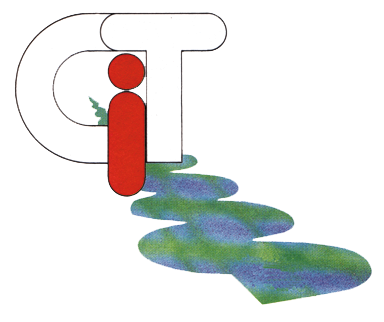 CiT Leadership Akademie Hessen    Ihr Impuls zum ErfolgSeit 30 Jahren bildet die CiT Leadership Akademie Führungskräfte in Österreich aus und ist damit äußerst erfolgreich. Die CiT Leadership Akademie  zählt zu den führenden Akademien in den Bereichen Entwicklung, Weiterbildung, Coaching, Beratung und Business Mediation für Führungskräfte aller Art.Dieses erfolgreiche Angebot können Sie jetzt auch in Deutschland genießen, bei der CiT Leadership Akademie Hessen! – Erleben Sie Trainer mit Führungserfahrung und ein aktuelles und individuell angepasstes Trainingsangebot mit Schwerpunkt in der Praxis und Umsetzung.Systemisch-Konstruktivistisches-ErfahrungslernenSo heißt unsere Trainingsmethode, die Norbert Freund entwickelt hat. Sie werden sich jetzt fragen, was das ist. Letztendlich haben wir es in der Erwachsenenbildung mit Personen zu tun, die bereits über Wissen verfügen. Dieses Wissen akquirieren wir und verbinden es mit neuen Tools und neuem Führungswissen. Das führt dazu, dass die Teilnehmer leichter das gelernte umsetzen.Während bei gewöhnlichen Seminaren die Umsetzungsquote bei ca 10 % liegt, erreichen wir mit unserem Bildungskonzept  eine Quote von 90 % !Führungskräfte verbringen 34 % ihrer Zeit mit Konfliktlösung , durch unsere Trainings beherrschen Führungskräfte den Umgang mit schwierigen Mitarbeitern und Konfliktsituationen, dies führt zu einer Senkung der Betriebskosten von 5-10 %Die CiT Leadership Akademie hilft Ihnen als Führungskraft, Stabilität in Ihr Unternehmen zu bringen und eine nachhaltige und langfristige Wertschöpfung zu schaffen. Darüber hinaus lernen Sie besser mit Ihren Mitarbeitern zu kommunizieren und auch in schwierigen Situationen in Ihrer Führungsrolle zu glänzen. Kommen Sie zur CiT Leadership Akademie Hessen und holen Sie sich Ihren Impuls zum Erfolg!Kontakt:CiT Leadership Akademie HessenMichael Schlosser,Oberer Weg 21,35325 MückeTel.:06400/9044667 , www.cit-leadership.comEmail: Michael.Schlosser@CiT-Leadership.com